18.12.2020 r.klasa – I tlp, nauczyciel – Arkadiusz Załęski,  przedmiot – magazyny przyprodukcyjne,            temat – Harmonogramowanie czasu pracy pracownikówDrodzy uczniowie! Proszę zapoznać się z zamieszczoną poniżej notatką. Proszę przepisać notatkę do zeszytu (ewentualnie wydrukować i wkleić). W przypadku pytań proszę kontaktować się ze mną           za pomocą e-mail: minorsam@interia.pl .                                                                    Pozdrawiam i życzę owocnej pracy. Arkadiusz Załęski.Harmonogram czasu pracy pracowników określa poszczególne dni i godziny pracy                         z uwzględnieniem organizacji pracy w danym przedsiębiorstwie. Jest on bardzo ważnym elementem organizacji czasu pracy, a jego tworzenie podlega określonym regułom,                       do których należy zaliczyć m.in.:pełne wykorzystanie obowiązującego czasu pracy przez pracownika;minimalizację przerw w obciążeniu robotników;minimalizację zbędnych kosztów pracy;maksymalne obciążenie stanowisk pracy;właściwą organizację pracy;rytmiczny przebieg wszystkich procesów.       Racjonalny harmonogram powinien zapewnić wszystkim pracownikom pracę podczas całego czasu, jaki mają oni do dyspozycji. Wszelkie przestoje powodują wzrost kosztów produkcji, wydłużenie cyklu produkcyjnego i wzrost zapasów w toku produkcji, a tym samym – straty dla przedsiębiorstwa. Przy układaniu harmonogramu pracy pracowników należy dążyć do likwidacji przerw w pracy poszczególnych pracowników.       Przykładowy harmonogram czynności realizowanych przez pracowników przedstawiono                za pomocą wykresu Gantta na rysunku poniżej. Nazwa diagramów pochodzi od nazwiska Henry’ego Gantta, który w 1910 r. opracował je dla fabryki Bethlehem Steel. System ten stworzył podstawy zarządzania projektami, pozwalający na prezentację wykresów ukazujących wykonanie poszczególnych zadań w określonym czasie. Istnieje wiele metod tworzenia diagramów Gantta oraz wiele oznaczeń możliwych do zastosowania.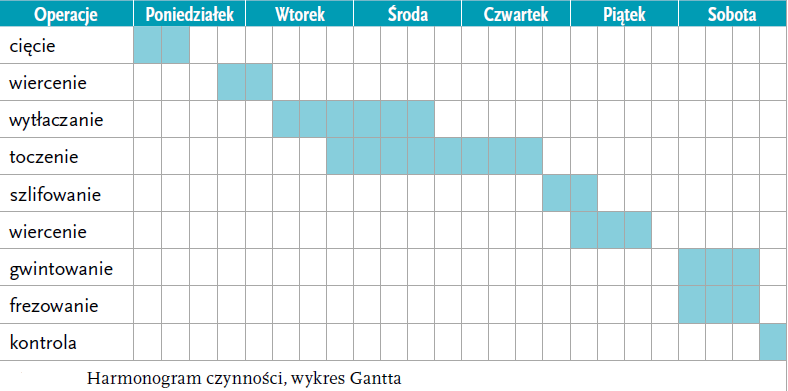 